Niveaubestimmende Aufgaben sind Bestandteil des Lehrplankonzeptes für das Gymnasium und das Fachgymnasium. Die nachfolgende Aufgabe soll Grundlage unterrichtlicher Erprobung sein. Rückmeldungen, Hinweise, Anregungen und Vorschläge zur Weiterentwicklung der Aufgabe senden Sie bitte über die Eingabemaske (Bildungsserver) oder direkt an sabine.schmidt@lisa.mb.sachsen-anhalt.de. An der Erarbeitung der niveaubestimmenden Aufgabe haben mitgewirkt:Dr. Bentke, Uta				Halle (Leitung der Fachgruppe)Andreev, Nicole		HalleDöring, Rainer	StendalMoritz, Natalie	HalleDr. Penzel, Joachim	Halle (fachwissenschaftliche Beratung)Herausgeber im Auftrag des Ministeriums für Bildung des Landes Sachsen-Anhalt:Landesinstitut für Schulqualität und Lehrerbildung Sachsen-AnhaltRiebeckplatz 0906110 Halle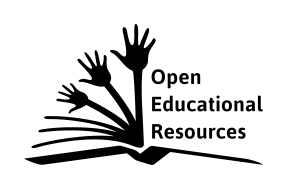 Die vorliegende Publikation, mit Ausnahme der Quellen Dritter, ist unter der „Creative Commons“-Lizenz veröffentlicht. CC BY-SA 3.0 DE 	http://creativecommons.org/licenses/by-sa/3.0/de/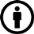 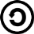 Sie dürfen das Material weiterverbreiten, bearbeiten, verändern und erweitern. Wenn Sie das Material oder Teile davon veröffentlichen, müssen Sie den Urheber nennen und kennzeichnen, welche Veränderungen Sie vorgenommen haben. Sie müssen das Material und Veränderungen unter den gleichen Lizenzbedingungen weitergeben.Die Rechte für Fotos, Abbildungen und Zitate für Quellen Dritter bleiben bei den jeweiligen Rechteinhabern, diese Angaben können Sie den Quellen entnehmen. Der Herausgeber hat sich intensiv bemüht, alle Inhaber von Rechten zu benennen. Falls Sie uns weitere Urheber und Rechteinhaber benennen können, würden wir uns über Ihren Hinweis freuen. „Lasst Blumen sprechen“ – Bildsymbole entschlüsselnNatur erfahren erfordert Beobachtungsgabe. Durch genaues Hinsehen schult man seinen Blick, sammelt Eindrücke und entdeckt Neues.„Denn wahrhaftig steckt die Kunst in der Natur, wer sie heraus kann reißen, der hat sie.“Albrecht DürerBeschreibe die Stimmung des Bildes (M1). Informiere dich über den Bildinhalt im Internet und halte wesentliche Informationen stichpunktartig fest.M1: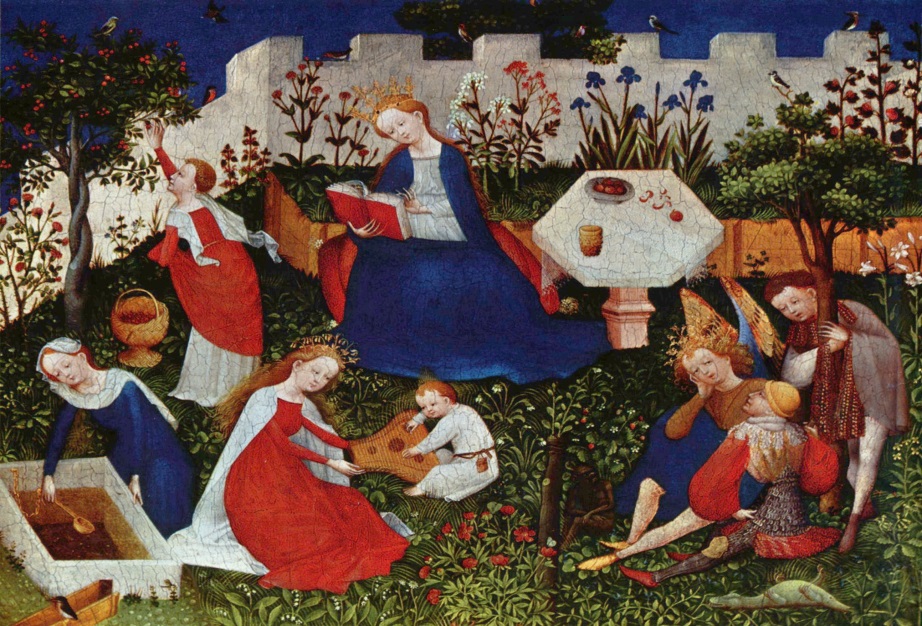 Oberrheinischer Meister (um 1410/1420): Das Paradiesgärtlein. 
Frankfurt, Städelsches Kunstinstitut und Städtische Galerie, Mischtechnik auf Eichenholz, 26,3 × 33,4 cmIn mittelalterlichen Bildern haben Pflanzen in der Regel auch einen Symbolcharakter. Informiere dich über die Pflanzenvielfalt in diesem Bild. Wähle eine Pflanze aus und verfasse einen kurzen Text zu ihrer symbolischen Bedeutung.Fertige zu dieser Pflanze verschiedene Studien mit unterschiedlichen Materialien an.Ein Verlag möchte ein Buch zu mittelalterlicher Pflanzensymbolik herausgeben. Gestalte eine Buchseite im Format A4 mit entsprechenden Bild- und Textinformationen.Nutze den Text aus Aufgabe 2a und gestalte eine ansprechende Textdatei.Achte dabei auf Schriftart, Schriftgröße und die Anordnung des Textes.Orientiere dich nun an alten Schriften. Hebe den ersten Buchstaben als Initiale hervor und schmücke ihn mit deiner Pflanze aus.Entwickle vom Naturvorbild einer Pflanze ausgehend in mehreren Arbeitsschritten ein Pflanzenornament.Erfasse das Organische (z. B. Blütenform, Wuchsform) skizzenhaft.Reduziere deine Zeichnung auf typische, wiederkehrende Formen und ordne diese zu einem Ornament rhythmisch an. Fertige von den Grundformen Stempel an und entwirf Muster, die im Textildesign Anwendung finden könnten.oderDas „Paradiesgärtlein“ soll ein schmiedeeisernes Tor erhalten. Nutze deine Studien und Ornamente für einen Entwurf.M2: 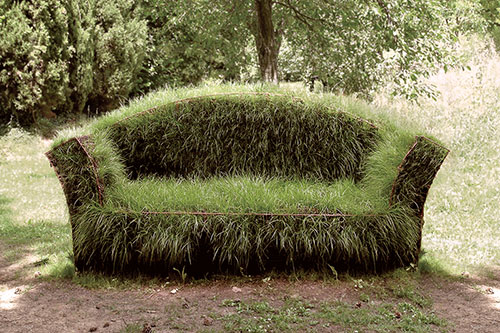 Daniel Spoerri (1985-93): Grassofa.
Il Giardino di Daniel Spoerri, Italien. Sofa, Eisen, Erde, Gras; 129x279x80cmSetze dich mit dem gestalterischen Anliegen von Daniel Spoerri auseinander (M2). a.	Gestalte angeregt durch Daniel Spoerri einen nicht mehr benötigten Gebrauchsgegenstand zu einer Pflanzenskulptur um.b.	Dokumentiere fotografisch den Entwicklungsprozess.c.	Wählt aus euren Ergebnissen die gelungensten Arbeiten aus und gestaltet eine Ausstellung im Schulhaus.Einordnung in den FachlehrplanSchuljahrgang: 7/8Kompetenzschwerpunkte: Individuum und Kultur – Bild als Symbol erkennen und nutzenIndividuum und Natur – Natur als Vorbild erkennen, Wirkungen wahrnehmen und bei Gestaltungsprozessen nutzenMedien und Kommunikation – Text und Fotografie analysieren und gestalterisch nutzenAlltagskultur und gestaltete Umwelt – Design und Architektur untersuchen und bewertenAnregungen und Hinweise zum unterrichtlichen EinsatzAm exemplarischen Bild wird in der Aufgabe 1 durch die mediengestützte Recherche  das Verständnis zum Bildinhalt über die ikonografische Methode angebahnt und vertieft. Über das Beobachten und Erfassen grundlegender Proportionen von Pflanzen erweitern die Lernenden ihre zeichnerischen Fertigkeiten. Kriterien zur Erarbeitung von Naturstudien sind vor der Bearbeitung der Aufgabe 2 (Skizze, Studie) vertiefend zu entwickeln. Sie bilden die Grundlage für den Gestaltungsprozess in der Aufgabe 3 (Layout). In der Aufgabe 4 wird der Abstraktionsprozess von markanten Pflanzenformen hin zum Ornament zeichnerisch entwickelt.  In der Aufgabe 4c besteht die Möglichkeit, sich zwischen einer drucktechnischen oder konstruktiven Herangehensweise zu entscheiden. Aufgaben 1 bis 3 und 5  tragen wesentlich zur Entwicklung der Medienkompetenz bei. Als Zeitrichtwert zur Bearbeitung der Aufgaben 1 bis 4 werden 14 Stunden empfohlen.Die Aufgabe 5 ist als Angebot zu verstehen. Sie kann nur als längerfristiges Projekt praktisch umgesetzt werden. Die fotografische Dokumentation hierzu kann in Einzel- oder Partnerarbeit erfolgen und digital präsentiert werden.Erwarteter Stand der KompetenzentwicklungVariationsmöglichkeitenNiveaubestimmende Aufgabe zum Fachlehrplan Kunsterziehung GymnasiumLasst Blumen sprechen – Bildsymbole entschlüsseln  (Schuljahrgänge 7/8) (Arbeitsstand: 8.7.2016)AufgabeKompetenzbereichKompetenzen1, 2aWahrnehmen und Empfindenausgewählte Bilder beschreiben und deren Symbolik erkennendurch Naturstudium Proportionen von Pflanzen erfassenReflektieren und PräsentierenBilder im formalen Gefüge beschreibenBildsymbole in zeitlichen Kontexten reflektieren2b Entwickeln und Gestaltenfür Natur differenzierte und themenbezogene Darstellungsformen finden3Entwickeln undGestaltenTypografie inhaltsbezogen anwenden Bilder und Texte in digitalen Layouts themengerecht verarbeiten4a, bWahrnehmen und Empfindendurch Naturstudium Proportionen von Pflanzen erfassen Entwickeln und Gestaltenauf der Grundlage des Naturvorbildes organische zu ornamentalen Formen abstrahieren4cEntwickeln und GestaltenAusdrucksmöglichkeiten von Hochdruckverfahren erproben und eine Drucktechnik selbstständig themenbezogen anwendenReflektieren und PräsentierenArbeitsprozesse des Hochdrucks reflektierenoderEntwickeln und GestaltenGebrauchsgegenstand in Form und Ästhetik verändern und weiterentwickeln5Wahrnehmen und Empfinden dreidimensionale Kunstwerke gattungsspezifisch einordnenEntwickeln und Gestalten dreidimensionale Körper in Bezug auf Oberfläche, Ansicht und Wirkung material- und technikgerecht gestaltenPräsentieren und Reflektierenden eigenen künstlerischen Arbeitsprozess dokumentieren6Präsentieren und Reflektiereneinfache Mittel zur Präsentation eigener Bilder unter Anleitung anwendenGrundlegende WissensbeständeSachzeichnung (Naturstudium)Ornament, DekorProportionMal- und Zeichentechniken: Textur, Schraffur, Hell-DunkelGrundlagen von Typografie und Layout: Initiale, Schriftart, Schriftgröße, Schriftstärke, Schriftsatzdigitales LayoutDesignobjekt AufgabeErwartete SchülerleistungAFB1das Kunstwerk mit Hilfe der Internetrecherche inhaltlich und formal beschreibenI2aselbstständig aus verschiedenen Quellen Informationen zu den dargestellten Pflanzen sammelnIdie Symbolik einer ausgewählten Pflanze plausibel darstellenII2bKriterien zur Bearbeitung der Naturstudien (z. B. Proportion) unter adäquater Auswahl der Materialien für die Gestaltung anwendenII3a Erkenntnisse aus Aufgabe 2 in einem digitalen Layout präsentieren und dabei Kenntnisse zur Gestaltung anwenden (Schriftart, Schriftgröße, Schriftstärke, Schriftsatz)IIAufgabeErwartete SchülerleistungAFB3baus den Ergebnissen des Naturstudiums eine Bildidee für die typografische Gestaltung ableiten und diese mit adäquaten Materialien umsetzenIII4a, bin einer komplexen Gestaltungsarbeit das Naturvorbild zu ornamentalen Formen abstrahieren III4ceine Hochdrucktechnik selbstständig im Entwurf eines Dekors anwenden und dabei den Arbeitsprozess organisieren und strukturierenoderden Gebrauchsgegenstand als Entwurf entwickeln und sich zieladäquat für eine Arbeitstechnik entscheidenII5den Unterschied zwischen einem Gebrauchsgegenstand und einem Objekt reflektieren und eine eigen Idee entwickelnII  Fotos, die prägnante Phasen der Veränderung des Gegenstands zeigen, für eine Präsentation auswählenIII6Arbeiten von Mitschülerinnen und Mitschülern einschätzen und für eine Präsentation auswählen und aufbereitenIIAufgabeVariationsmöglichkeiten2aQuantität der Pflanzendarstellungen erhöhen3Arbeitsergebnisse der Lerngruppe als Buch zusammenfassen4cals Linolschnitt in einfacher Schnitttechnik umsetzen5Fotodokumentation auch digital präsentieren